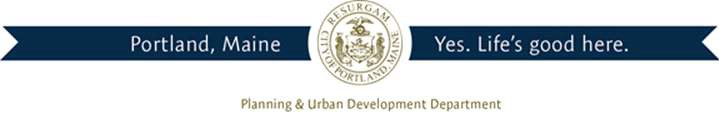 Director of Planning and Urban DevelopmentJeff LevineJune 5, 2014YEE CHEUNGLUI110 MARGINAL WAY # 222PORTLAND, ME 04101Inspection Services, DirectorTammy M. MunsonCBL: 177 I010001Located at: 209 STEVENS AVECertified Mail 7013 1090 0002 1737 7110Dear Yee Cheunglui,An evaluation of the above-referenced property on 06/05/2014 shows that the structure fails to comply with Chapter 6.Article V. of the Code of Ordinances of the City of Portland, The Housing Code. Attached is a list of the violations.This is a notice of violation pursuant to Section 6-118 of the Code. All referenced violations shall becorrected within14 days of the date of this notice. A re-inspection of the premises will occuron 06/19/2014 at which time compliance will be required. Failure to comply will result in this officereferring the matter to the City of Portland Corporation Counsel for legal action and possible civil penalties, as provided for in Section 1-15 of the Code.This constitutes an appealable decision pursuant to Section 6-127 of the Code.Please feel free to contact me if you wish to discuss the matter or have any questions.Please be advised that the Portland City Council has amended the Building regulations to include a$75.00 re-inspection fee. This violation will automatically cause a re-inspection at no charge. If there are any subsequent inspections, however, the $75.00 fee will be assessed for each inspection.Sincerely,Chuck FagoneCode Enforcement Officer(207) 874-8789